1. „Przywitajcie bociana”Potrzebujemy papierowe tacki papier kolorowy czarny i czerwony  mogą być też farby. Z  tacek wycinamy skrzydła ozdabiamy i doklejamy czerwone nogi i dziób.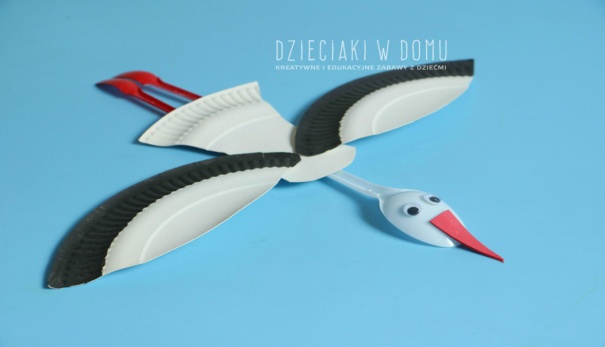 Popracowaliśmy  manualnie a teraz trochę ruchu dla zdrowia.2.„Gra dla całej rodziny”Mamo, Tato  przygotujcie kartki na których napiszecie zadania np.Kartki  możesz  pokazywać  lub rozłożyć  na dywanie.Naśladuj zwierzątko np.(psa ,kota konia)Uśmiechnij się,Zaśpiewaj piosenkęStań na jednej nodzePrzybij  piątkęZrób pajacykaKlaśnij przed sobą lub za sobą . 3.Wiersz do słuchania i do naukiBocianie, bocianieBocianie przybyłeś dziś do nas,
witają cię dzieci i łąka zielona.
Dostojnie twe nogi stąpają po trawie,
czarno- białe pióra w słońcu lśnią ciekawie.
Tak jak ty wysoko nogi podnosimy,
kle, kle zaśpiewamy z tobą boćku miły.